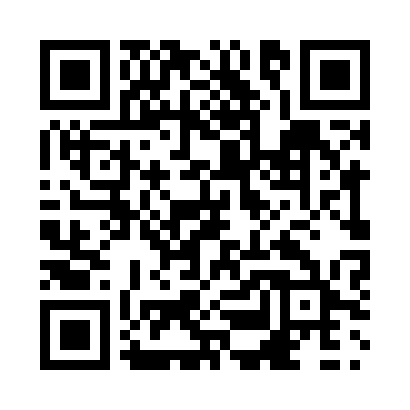 Prayer times for Bobcaygeon, Ontario, CanadaWed 1 May 2024 - Fri 31 May 2024High Latitude Method: Angle Based RulePrayer Calculation Method: Islamic Society of North AmericaAsar Calculation Method: HanafiPrayer times provided by https://www.salahtimes.comDateDayFajrSunriseDhuhrAsrMaghribIsha1Wed4:306:041:116:118:199:532Thu4:296:021:116:128:219:553Fri4:276:011:116:138:229:564Sat4:256:001:116:138:239:585Sun4:235:581:116:148:2410:006Mon4:215:571:116:158:2510:027Tue4:195:551:116:158:2710:038Wed4:175:541:116:168:2810:059Thu4:155:531:116:178:2910:0710Fri4:145:521:116:188:3010:0811Sat4:125:501:116:188:3110:1012Sun4:105:491:116:198:3210:1213Mon4:095:481:116:208:3410:1414Tue4:075:471:116:208:3510:1515Wed4:055:461:116:218:3610:1716Thu4:045:451:116:228:3710:1917Fri4:025:441:116:228:3810:2018Sat4:005:431:116:238:3910:2219Sun3:595:421:116:238:4010:2420Mon3:575:411:116:248:4110:2521Tue3:565:401:116:258:4210:2722Wed3:545:391:116:258:4310:2823Thu3:535:381:116:268:4410:3024Fri3:525:371:116:278:4510:3125Sat3:505:371:116:278:4610:3326Sun3:495:361:116:288:4710:3427Mon3:485:351:116:288:4810:3628Tue3:475:341:126:298:4910:3729Wed3:465:341:126:298:5010:3930Thu3:445:331:126:308:5110:4031Fri3:435:331:126:308:5210:41